OFERTA PARTNERÓW PROGRAMUSTAN NA DZIEŃ 08.03.2019SKLEPY SKLEPY Sklep spożywczy LEWIATANJÓZEF WENCELUL. HERBOWA 766-225 Szczaniec 5 % rabatu na artykuły spożywcze(nie dotyczy art. objętych promocją i używek tj. alkoholu, papierosów itp.)AGRO                                                                 Dariusz Neryngul. Poznańska 52                                   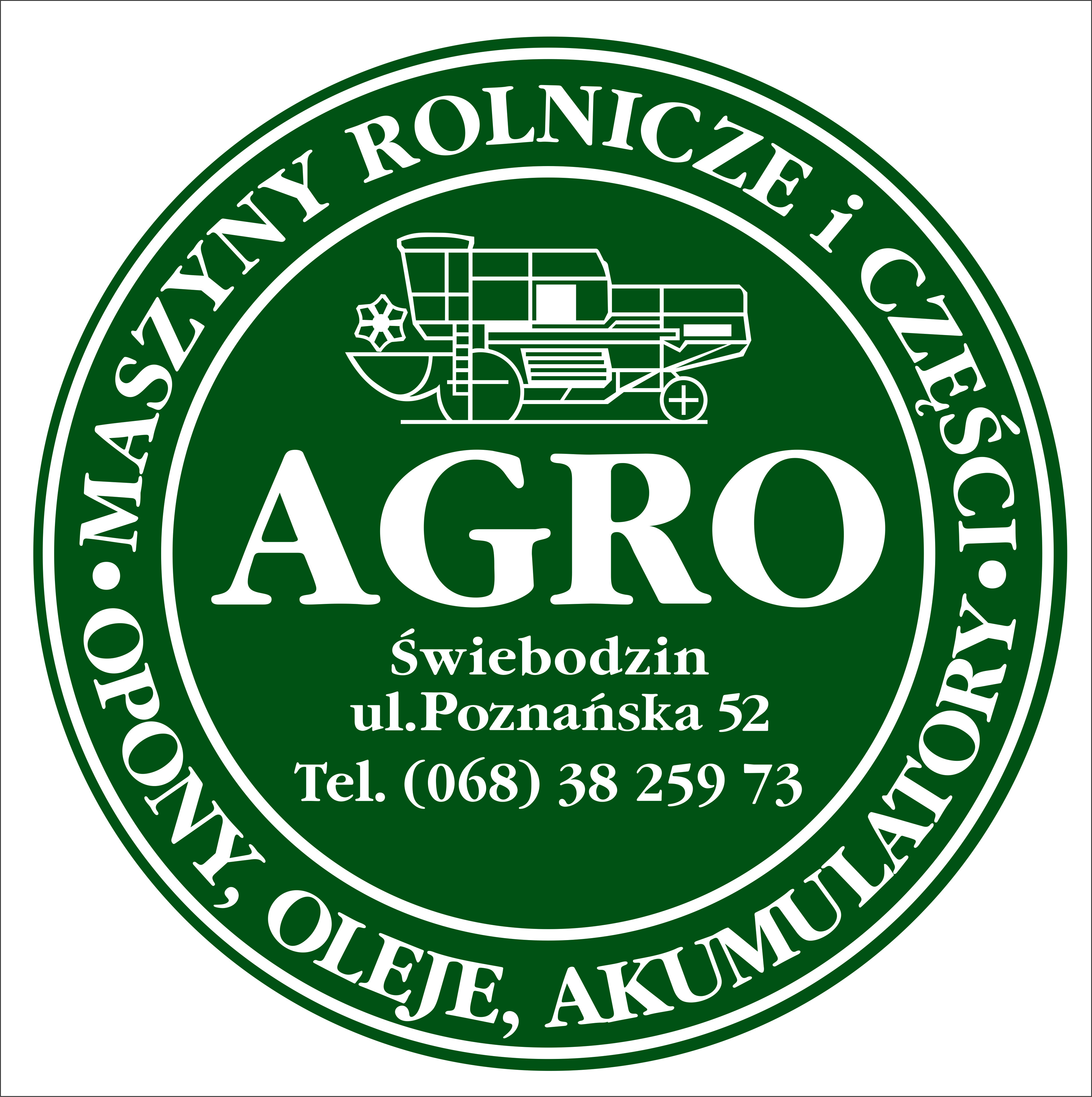 66-200 Świebodzin 	 Tel. 6838259735 % rabatu na cały asortyment MIKO-OKNA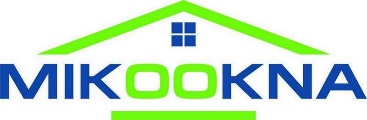 Mariusz Filipowicz Ul. Lipowa 28A/866-225 SzczaniecTel. 6620410755 % rabatu na okna, rolety, drzwi, bramy garażowe, plisy, parapety, moskitiery, roletki materiałowe wraz z montażem Sklep OdidoEwa Tomaś66-225 Szczaniecul. Szkolna5% rabatu (z wykluczeniem wyrobów tytoniowych i alkoholu) Sklep kosmetyczno-chemiczny A. K. Filipczak ul. Głogowska 9 66-200 Świebodzin Godziny otwarcia: Poniedziałek – Piątek  9.00 – 18.00 Sobota  9.00 – 14.005 % rabatu na cały asortymentTOMBUD  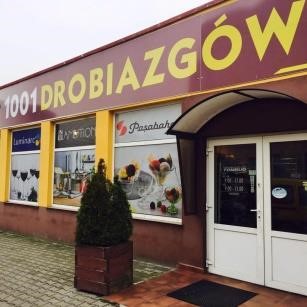 1001 DROBIAZGÓW ul. Wałowa 2 66-200 Świebodzin Godziny otwarcia: Poniedziałek – Piątek  9.00 – 17.00 Sobota  10.00 – 13.00 5 % rabatu na cały asortyment Księgarnia 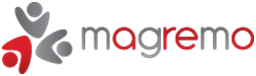 MaGreMo ul. Łużycka 11 66-200 Świebodzin Godziny otwarcia: Poniedziałek – Piątek  9.00 – 17.00 Sobota 9.00 – 13.00 www.magremo.pl 10 % rabatu na zakupy w księgarni* *rabat nie dotyczy podręczników szkolnych Gala nr 1 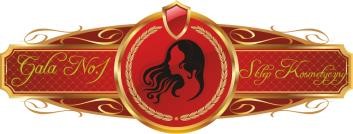 Sklep Kosmetyczny Targowisko Miejskie 66-200 Świebodzin Godziny otwarcia: Poniedziałek – Piątek  8.00 – 16.00 Sobota  8.00 – 13.00 5 % rabatu na całe zakupy Sklep Medyczny ul. Kawaleryjska 2 66-200 Świebodzin Godziny otwarcia: Poniedziałek – Piątek  8.00 – 16.00 5 % rabatu na cały asortyment* *nie dotyczy produktów refundowanych przez NFZ oraz towarów wydawanych na zlecenie na zaopatrzenie Salon Meblowy „OTAR” 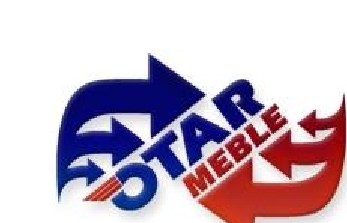 ul. Grottgera 1A 66-200 Świebodzin Godziny otwarcia: Poniedziałek – Piątek  9.00 – 17.00 Sobota  9.00 – 13.00 www.otar.pl 5% rabatu na meble i dekoracje zakupione  z ekspozycji salonu 5 % rabatu na meble pod zamówienie indywidualne Klienta Pracownia ortopedyczna  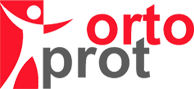       ORTO-PROT         Jan Kołodyński ul. Łąki Zamkowe 12 66-200 Świebodzin Godziny otwarcia: Poniedziałek – Piątek  10.00 – 17.00 tel. 68 458 0550 email: pracownia@ortoprot.pl 5 % rabatu na sprzęt ortopedyczny  nierefundowany przez NFZ Market Budowlany  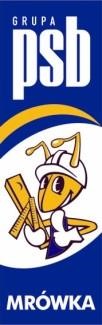 PSB Mrówka ul. Sulechowska 10 66-200 Świebodzin Godziny otwarcia: Poniedziałek  – Sobota  7.00 – 20.00 Niedziela  10.00 – 18.00 5 % rabatu na cały asortyment* *(nie dotyczy towarów promocyjnych, wyprzedażowych  i promocji wewnętrznych) Sklep Medyczny „help MED” 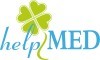 ul. Wałowa 14c 66-200 Świebodzin Godziny otwarcia: Poniedziałek – Piątek  9.00 – 17.00 www.help-med.firmy.net 5 % rabatu na cały asortyment* *nie dotyczy produktów refundowanych przez NFZ 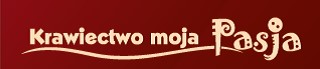 ul. Kościelna 9 66-200 Świebodzin Godziny otwarcia: Poniedziałek – Piątek  9.00 – 17.00 Sobota  9.00 – 13.00 5 % rabatu na pasmanterię   Piekarnia Balcewicz Mariaul. Sulechowska 9 66-200 Świebodzin Godziny otwarcia: Poniedziałek – Sobota  5.00 – 23.00 Niedziela  7.00 – 23.00 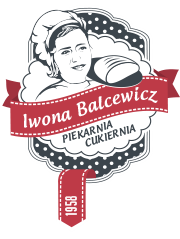 Mimoza  plac Jana Pawła II 2 66-200 Świebodzin Godziny otwarcia: Poniedziałek – Piątek  10.00 – 22.00 Sobota - Niedziela  10.00 – 23.00 Pokusa plac Wolności 2/4 66-200 Świebodzin Godziny otwarcia: Poniedziałek – Piątek  6.00 – 20.00 Sobota 7:00 – 20:00 Niedziela  8.00 – 20.00 Fanaberia u. Sukiennicza 2 66-200 Świebodzin Godziny otwarcia: Poniedziałek – Sobota  8.00 – 18.00 Fantazja Targowisko Miejskie 66-200 Świebodzin Godziny otwarcia: Poniedziałek – Sobota  8.00 – 18.00 Sklep Róża ul. Głogowska 16/1 66-200 Świebodzin Godziny otwarcia: Poniedziałek – Sobota  5:30 - 18:00 Niedziela 8:00 – 20:00 Kiosk os. Widok (pawilon) 66-200 Świebodzin Sklep cukierniczy  Bombonierka os. Centrum 3  66-300 Międzyrzecz Godziny otwarcia: Poniedziałek – Sobota  8.00 – 18.00 Niedziela 8:00 – 16:00 www.piekarnia-balcewicz.pl5 % zniżki -  zniżka obejmuje wyroby piekarnicze we wszystkich placówkachUSŁUGI USŁUGI USŁUGI USŁUGI USŁUGI Akademia Urody i Studio Paznokci ul. Łużycka 1 66-200 Świebodzin Godziny otwarcia: Poniedziałek – Piątek  9.00 – 17.00 Sobota – 9.30 – 13.00 Akademia Urody i Studio Paznokci ul. Łużycka 1 66-200 Świebodzin Godziny otwarcia: Poniedziałek – Piątek  9.00 – 17.00 Sobota – 9.30 – 13.00 20% rabatu na wszystkie zabiegi kosmetyczne 20% rabatu na wszystkie zabiegi kosmetyczne 20% rabatu na wszystkie zabiegi kosmetyczne AGA OPTYK 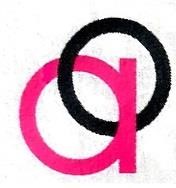 Agnieszka Leśniak ul. Kolejowa 8a 66-200 Świebodzin Godziny otwarcia: Poniedziałek – Piątek  9.00 – 17.00 Sobota  10.00 – 13.00 AGA OPTYK Agnieszka Leśniak ul. Kolejowa 8a 66-200 Świebodzin Godziny otwarcia: Poniedziałek – Piątek  9.00 – 17.00 Sobota  10.00 – 13.00 10% rabatu na zakup pełnych okularów korekcyjnych 10% rabatu na zakup pełnych okularów korekcyjnych 10% rabatu na zakup pełnych okularów korekcyjnych KOKOCOLOR 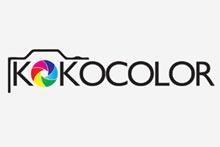 ul. Kościelna 7 66-200 Świebodzin Godziny otwarcia: Poniedziałek – Piątek  9.00 – 18.00 Sobota  10.00 – 14.00 www.kokocolor.pl KOKOCOLOR ul. Kościelna 7 66-200 Świebodzin Godziny otwarcia: Poniedziałek – Piątek  9.00 – 18.00 Sobota  10.00 – 14.00 www.kokocolor.pl 20 % rabatu na usługi fotograficzne 20 % rabatu na usługi fotograficzne 20 % rabatu na usługi fotograficzne Kancelaria Rachunkowo-Podatkowa FISCALIS 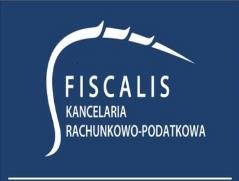 plac Jana Pawła II 14 66-200 Świebodzin (wejście od ul. Górnej – parking sklepu                     papierniczego „LECH”) Tel. 737 449 633 Godziny otwarcia: Poniedziałek – Piątek  9.00 – 17.00 Kancelaria Rachunkowo-Podatkowa FISCALIS plac Jana Pawła II 14 66-200 Świebodzin (wejście od ul. Górnej – parking sklepu                     papierniczego „LECH”) Tel. 737 449 633 Godziny otwarcia: Poniedziałek – Piątek  9.00 – 17.00 "PIT dla seniora" rozliczenia roczne  w zakresie podatku dochodowego od osób fizycznych -15zł od zeznania UWAGA: osoby chcące wysłać zeznanie roczne drogą elektroniczną,  powinny posiadać informację kwoty przychodu (ogółem) wykazanej w zeznaniu za rok poprzedni "PIT dla seniora" rozliczenia roczne  w zakresie podatku dochodowego od osób fizycznych -15zł od zeznania UWAGA: osoby chcące wysłać zeznanie roczne drogą elektroniczną,  powinny posiadać informację kwoty przychodu (ogółem) wykazanej w zeznaniu za rok poprzedni "PIT dla seniora" rozliczenia roczne  w zakresie podatku dochodowego od osób fizycznych -15zł od zeznania UWAGA: osoby chcące wysłać zeznanie roczne drogą elektroniczną,  powinny posiadać informację kwoty przychodu (ogółem) wykazanej w zeznaniu za rok poprzedni Kwiaciarnia 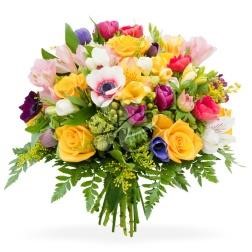 Henryk Łyszczak ul. 1-go Maja 14/1 66-200 Świebodzin Godziny otwarcia: Poniedziałek – Piątek  9.00 – 17.00 Sobota  9.00 – 13.00 Kwiaciarnia Henryk Łyszczak ul. 1-go Maja 14/1 66-200 Świebodzin Godziny otwarcia: Poniedziałek – Piątek  9.00 – 17.00 Sobota  9.00 – 13.00 5 % rabatu na wszystko 5 % rabatu na wszystko 5 % rabatu na wszystko Salon optyczny 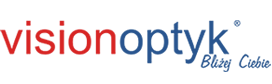 VISION OPTYK  Bliżej Ciebie ul. Głogowska 27 66-200 Świebodzin Godziny otwarcia: Poniedziałek – Piątek  9.30 – 17.30 Sobota  10.00 – 13.00 Salon optyczny VISION OPTYK  Bliżej Ciebie ul. Głogowska 27 66-200 Świebodzin Godziny otwarcia: Poniedziałek – Piątek  9.30 – 17.30 Sobota  10.00 – 13.00 100 zł rabatu na okulary korekcyjne* *rabat nie łączy się z innymi promocjami 100 zł rabatu na okulary korekcyjne* *rabat nie łączy się z innymi promocjami 100 zł rabatu na okulary korekcyjne* *rabat nie łączy się z innymi promocjami Salon fotograficzny FOTOSTAR 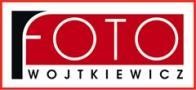 ul. Głogowska 29/1 66-200 Świebodzin Godziny otwarcia: Poniedziałek – Piątek  9.00 – 18.00 Sobota  9.00 – 14.00 Salon fotograficzny FOTOSTAR ul. Głogowska 29/1 66-200 Świebodzin Godziny otwarcia: Poniedziałek – Piątek  9.00 – 18.00 Sobota  9.00 – 14.00 15 % rabatu na odbitki zdjęć10 %  zniżki na towar15 % rabatu na odbitki zdjęć10 %  zniżki na towar15 % rabatu na odbitki zdjęć10 %  zniżki na towarFryzjer damsko-męski „GABI” 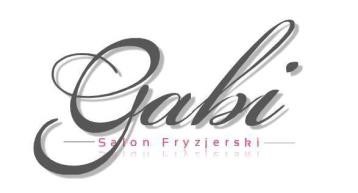 ul. Sikorskiego 3 66-200 Świebodzin Godziny otwarcia: Poniedziałek – Piątek  8.00 – 17.00 Sobota 8:00 – 13:00 tel. 724 487 403 Fryzjer damsko-męski „GABI” ul. Sikorskiego 3 66-200 Świebodzin Godziny otwarcia: Poniedziałek – Piątek  8.00 – 17.00 Sobota 8:00 – 13:00 tel. 724 487 403 koloryzacja – 20 % rabatu strzyżenie – 10 % rabatu trwała – 10 % rabatu koloryzacja – 20 % rabatu strzyżenie – 10 % rabatu trwała – 10 % rabatu koloryzacja – 20 % rabatu strzyżenie – 10 % rabatu trwała – 10 % rabatu 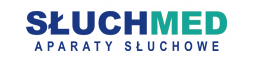 ul. Młyńska 6 (budynek poradni specjalistycznej)   66-200 Świebodzin Godziny otwarcia: Poniedziałek – Piątek  8.00 – 16.00 tel. 789 218 767 www.sluchmed.pl ul. Młyńska 6 (budynek poradni specjalistycznej)   66-200 Świebodzin Godziny otwarcia: Poniedziałek – Piątek  8.00 – 16.00 tel. 789 218 767 www.sluchmed.pl bezpłatne badanie słuchu bezpłatny przegląd i czyszczenie aparatów słuchowych 25% rabatu na baterie do aparatów słuchowych -  sztuka 2,00 zł bezpłatne dopasowanie i regulacja aparatu słuchowego bezpłatne badanie słuchu bezpłatny przegląd i czyszczenie aparatów słuchowych 25% rabatu na baterie do aparatów słuchowych -  sztuka 2,00 zł bezpłatne dopasowanie i regulacja aparatu słuchowego bezpłatne badanie słuchu bezpłatny przegląd i czyszczenie aparatów słuchowych 25% rabatu na baterie do aparatów słuchowych -  sztuka 2,00 zł bezpłatne dopasowanie i regulacja aparatu słuchowego GASTRONOMIA GASTRONOMIA GASTRONOMIA Restauracja „U TOMA” ul. Wiejska 1 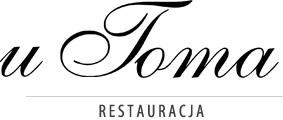 66-200 Świebodzin Godziny otwarcia: Poniedziałek – Czwartek  10:00 – 22:00 Piątek – Sobota 10:00 – 23:00 Niedziela 11:00 – 22:00 www.utoma.pl Restauracja „U TOMA” ul. Wiejska 1 66-200 Świebodzin Godziny otwarcia: Poniedziałek – Czwartek  10:00 – 22:00 Piątek – Sobota 10:00 – 23:00 Niedziela 11:00 – 22:00 www.utoma.pl 10% rabatu na całe menu* *nie dotyczy organizacji imprez 10% rabatu na całe menu* *nie dotyczy organizacji imprez KULTURA I ROZRYWKA KULTURA I ROZRYWKA Centrum Kultury i Biblioteki	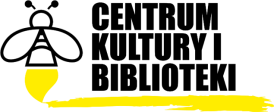 ul. Herbowa 3166-225 Szczaniec5% zniżki na imprezy organizowane przez CKiB (nie uwzględniając w tym imprez tanecznych np. Andrzejki, Sylwester, Ostatki)Muzeum Regionalne 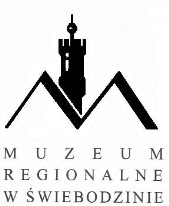 plac Jana Pawła II 1 66-200 Świebodzin Godziny otwarcia: Poniedziałek – Piątek  9.00 – 16.00 www.muzeumswiebodzin.pl bilet wstępu do muzeum - 2zł wejście na wieżę widokową - 3zł Świebodziński Dom Kultury 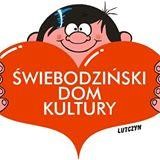 ul. Piłsudskiego 39/41 66-200 Świebodzin Repertuar Kina Świebodzińskiego Domu Kultury: www.kino.swiebodzin.pl ulga w wysokości do 20 % od obowiązującej ceny biletów na seanse filmowe ulga w wysokości do 20 % od obowiązującej ceny biletów na wybrane imprezy estradowe organizowane przez Świebodziński Dom Kultury SPORT I REKREACJA SPORT I REKREACJA Basen Miejski   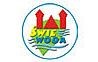 „ŚWIEWODA” ul. Sulechowska 6 66-200 Świebodzin   Godziny otwarcia: czynny codziennie  11.00 - 22.00  bilet ulgowy w kwocie 5 zł za jedną godzinę pobytu na pływalni w dni powszednie (poniedziałek - piątek) bilet ulgowy w kwocie 6 zł za jedną godzinę pobytu na pływalni w soboty, niedziele i święta 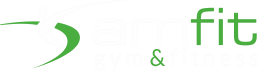 Fitness Club Amfit - Siłownia ul. Sulechowska 6, 66-200 Świebodzin (Basen Miejski) www.amfit.pl 20% rabatu na siłownię  od poniedziałku do piątku  w godzinach od 7:00 do 16:00 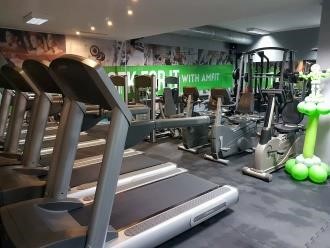 TURYSTYKA I ORGANIZACJA WYPOCZYNKU Medical Sensus 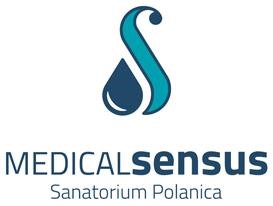 Sanatorium Polanica ul. Chrobrego 1A-3 57-320 Polanica Zdrój Rezerwacje: tel. + 48 74 667 49 00 recepcja@medicalsensus.pl www.medicalsensus.pl 10 % rabatu na pakiet sanatoryjny  ZDROWY SENIOR  od ceny regularnej* *www.medicalsensus.pl/oferta/ofertamedyczna/pakiety/zdrowy-senior.html 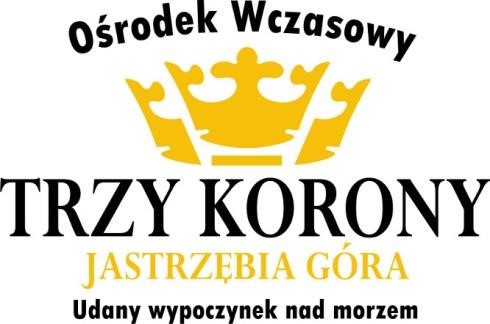 ul. Towarzystwo Przyjaciół Dzieci 13 84-104 Jastrzębia Góra Telefon rezerwacje  kom. 733 95 95 96  Rezerwacje grupowe: 604 297 797 www.trzykorony-jastrzebia.pl www.wczasydlaseniora.com 5 % rabatu na turnusy PAKIET SENIORA 5 % rabatu na TURNUSY ŚWIĄTECZNE 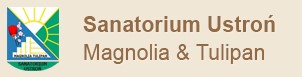 Ośrodek Magnolia – Sanatorium Ustroń ul. Szpitalna 15, 43-450 Ustroń www.hotel-magnolia.pl tel. 338 543 690 Ośrodek Tulipan – Sanatorium Ustroń ul. Szpitalna 21, 43-450 Ustroń www.hotel-tulipan.pl tel. 338 543 780 10 % rabatu na Pobyty sanatoryjne klasyczne  (w ramach pobytu: zakwaterowanie, pełne wyżywienie,  wizyta lekarska i 20 zabiegów tygodniowo w dni robocze) 10 % rabatu na Pobyty sanatoryjne z kuracją ziołami Ojca Grzegorza Sroki (w ramach pobytu: zakwaterowanie, pełne wyżywienie, wizyta lekarska, 10 zabiegów tygodniowo  w dni robocze, kuracja ziołami Ojca Grzegorza Sroki) Rabaty nie łączą się z innymi promocjami 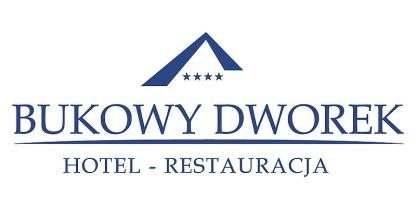 Hotel Bukowy Dworek Gronów 23 66-220 Łagów Lubuski tel./fax +48 68 341 20 88 (recepcja) tel. kom. + 48 502 609 451 (recepcja) e-mail: bukowydworek@geovita.pl www.geovita.pl/hotel-bukowy-dworek 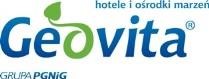 20 % rabatu na noclegi 10 % rabatu na kartę Menu hotelowej Restauracji  „Ostoja Smaków” 50 % rabatu na korzystanie  z jacuzzi/basenu/sauny  30 % rabatu na korzystanie z kortów tenisowych  z wyłączeniem okresów tj.: Święta Wielkanocne, Majówka,  długi weekend czerwcowy i sierpniowy,  Święta Bożego Narodzenia i Sylwester 